f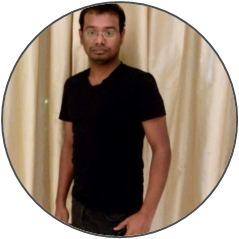 SHAFIULLAWarehouse Operation In charge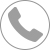 Email ID: shafiulla.384032@2freemail.com 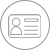 A proactive, competent and hardworking operations in charge with a vast experience in the sales industry. With a proven track record in sales and operations, contributed to the robust growth of the organizations where I served. Eager to gain the professional growth by working in a highly professional environment where I would be able to demonstrate my personal and professional skills, reaching the new avenues that I have never before.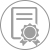 Bachelors of ComputerApplications Thanthai Hans Roever College, Perambalur 2003-2006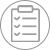 CommunicationSelling skillsTime Management, Customer Service, Negotiation,Innovative thinkingProblem solving skillsTrading and non-trading skillsEffective leadership skillsStrong analytical skills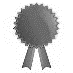 Level 1 Award in retail skillsBest quality operation team leader certificate from Nimshi.comBest performer award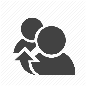 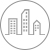 Routinely audit and configure shipping software based on the needs of the business.Conducting routine audit activities and the configuration of the shipping software according to the different needs of the companyRecruitment, training and mentoring the growing team through the establishment and the management of different roles and responsibilities along the proper performance criteria.Seeding the positivity and the culture of quality and accuracy and contributing to the overall efficiency.Reporting directly to the Head of Retail & Wholesale OperationsEnsuring the high quality practices and improving the customer satisfactionResponding to different queries and the complaints of customers through email and phoneInvolving in purchasing and different ordering activities including order taking, quoting the prices, availability of the shipping methods and important things.Monitoring the progress of the different orders to ensure the on-time deliveryAnalyzing and improving the customer base through meeting the different goals of the companyKeeping other workers informed about the different conditions of work, policies and rules of the companyEnsuring the proper implementation of the different policies and ensuring that different actions are in compliance with them.Providing feedback to the workers on their performance and helping them to improve their performancePlanning about the different shifts of the workers for avoiding the burnout and stressed conditions.Placing order for the new equipment according to the directions of the management and ensuring the high-quality thingsMaintaining the performance and the payment records of the workers to avoid any conflicting condition.Final check for the outgoing stock, ensuring that it just meet the required standards.Proper documentation of different activities. Retail Store Manager                                      OCT’13 – Feb’14  Landmark Group, Chennai, IndiaResponsible to drive the entire store operation.Conducted the different responsibilities important for driving the different operations of the storeEnsuring the implementation of the SOPTarget achievements and visual merchandisingProvision and the proper utilization of the different available resourcesProper training and development of the employees for their personal and professional developmentPreparation of the capacity map and the layout of the back store for the replenishment purposeManaging cosmetic inventory, coordination with the planning team for the knowing about the availability of the stockEnsuring that all practices were according to the quality standards that were set.Conducting the competitor analysis and providing the feedback related to the different marketing and promotional activitiesMinimizing the errors and the damages during the workProviding training opportunities for the new supervisorsMerchandising PlannerJUN’08 – Feb’13Landmark Group, Jeddah, Saudi ArabiaPlanning, Analysis, stock turns, sell thru, margin & Inventory Mgmt.Planning and analysis of the available stock through the proper inventory managementAmalgamation of the ageing and defected stockEnsuring the provision of the stock to the showroom according to the available budget and the requirement of the showroom Responding to the different mails received from the showrooms, vendors and the managementReviewing the history patterns of the needs and then replenishing the stock after considering it.Timely preparation of the stock and sales mix according to the requirementsProper pricing for the mark down products according to the current quantity requiredShifting the old stock to C grade showroomsPreparation of the different distribution and assortment plan needed for the launch of the new productsConducting different sessions of discussion for the different sales on the weekly basisReviewing the slow moving stock and analyzing the suggested action plan	